ПОЛОЖЕНИЕо конкурсе «Птичье новоселье»1. Общие положения.1.1. Конкурс «Птичье новоселье» (далее – Конкурс), посвященный 80-летию службы защиты леса, в рамках Всероссийской акции «Спасем деревья России от вредителей леса», проводится Филиалом ФБУ «Рослесозащита» - «ЦЗЛ Алтайского края» (далее – ЦЗЛ Алтайского края) и КГБУ ДО «Алтайский краевой детский экологический центр» (далее – АКДЭЦ).2. Цели и задачи.2.1. Цель Конкурса – привлечение внимания к проблемам охраны окружающей среды и взаимоотношения человека и природы через биологическое и эстетическое восприятие природы и развитие творческих способностей и профессиональных навыков.2.2. Задачи:- создание условий для творческой самореализации; - формирование экологической культуры у населения;- привлечение внимания к современным проблемам защиты лесов;- стимулирование природоохранной деятельности;- повышение уровня экологического сознания и культуры;- формирование имиджа ФБУ «Рослесозащита».3. Организаторы Конкурса.Общее руководство, подготовку и организацию проведения Конкурса осуществляет ЦЗЛ Алтайского края.4. Участники Конкурса.В конкурсе принимают участие школьники Алтайского края и Республики Алтай в возрасте до 16 лет.5. Сроки и порядок проведения.Конкурс проводится в период с «01» марта 2018 года по «10» апреля 2018 года и включает в себя следующие этапы:5.1. Предоставление работ для участия в Конкурсе – с «01» марта 2018 года по «28» марта 2018 года (включительно).5.2. Голосование и подсчет голосов – с «28» марта 2018 года по «29» марта 2017 года.5.3. Объявление финалистов и победителей Конкурса – «30» марта 2018 года.5.4. Награждение – с «01» апреля 2018 года по «10» апреля 2018 года.6. Номинации.6.1. «Лучший скворечник» – искусственное гнездовье для птиц, отвечающее прямому назначению, сделанное из экологически чистых материалов, с устройством проволочного крепления к дереву.6.2. «Лучший синичник» – искусственное гнездовье для птиц, отвечающее прямому назначению, сделанное из экологически чистых материалов, с устройством проволочного крепления к дереву.6.3. «Гран при» – искусственное гнездовье для птиц, отвечающее прямому назначению, сделанное из экологически чистых материалов, не победившее в основной номинациии.7. Условия участия.7.1. Изделие (искусственное гнездовье) должно быть выполнено участником конкурса. Для работ, связанных с деревообрабатывающим электроинструментом, допускается помощь взрослых. Изделия промышленного производства снимаются с Конкурса.7.2. Изделие (искусственное гнездовье), поступившее на конкурс, автору не возвращается, организаторы конкурса оставляют за собой право использования присланных на Конкурс изделий по их прямому назначению.8. Требования к конкурсным работам.8.1. Для участия в Конкурсе принимаются:-изделия (искусственные гнездовья) отвечающие своему прямому функциональному назначению.-изделия (искусственные гнездовья) должны быть изготовлены из дерева. -изделия (искусственные гнездовья) должны иметь проволочное устройство крепления к дереву.-изделия (искусственные гнездовья) могут быть стилизованы (покрашены, покрыты лаком и т.п.).-изделия (искусственные гнездовья) должны соответствовать общей конструкции прилагаемого чертежа (приложения 1, 2), размеры могут варьироватся в пределах 10%.8.2. Каждая работа должна сопровождаться этикеткой с указанием: названия работы, Ф.И.О. автора полностью, возраста, контактного телефона, электронного адреса. Этикетка крепится на задней стороне изделия!Внимание!На Конкурс НЕ принимаются:-изделия (искусственные гнездовья) промышленного производства;-изделия (искусственные гнездовья), не отвечающие прямому функциональному назначению;-изделия (искусственные гнездовья) из не экологически чистых материалов (пластик, полипропилен, металлические конструкции и т. п.);-изделия (искусственные гнездовья) без устройства проволочного крепления к дереву;-изделия (искусственные гнездовья) без названия работы, Ф.И.О. автора полностью, возраста, контактного телефона, электронного адреса.9. Критерии оценки Конкурса.- соответствие конкурсным требованиям;- функциональность;- стилизация;- оригинальность названия;- надежность.10. Подведение итогов Конкурса и награждение победителей конкурса.10.1. Подведение итогов Конкурса осуществляется жюри в каждой из номинаций.10.2. По результатам Конкурса определяются одно призовое место в основных номинациях и одно призовое место в «Гран при».10.3. Победители Конкурса награждаются почетными грамотами, призами.10.4. Все участвующие в Конкурсе, но не победившие, награждаются Сертификатами участника.10.5. Итоги Конкурса будут опубликованы на сайте ЦЗЛ Алтайского края (http://altay.rcfh.ru) и сайте АКДЭЦ (http://akdec.ru/) в срок до 10 апреля 2018 года.11. Состав материалов и порядок представления конкурсных изделий.11.1. Состав материалов, подаваемых на Конкурс:- заявка (приложение 3), в которой указываются: фамилия, имя, отчество автора, дата рождения, почтовый адрес, полное юридическое название места учебы, телефон, адрес электронной почты, ссылка на аккаунт в социальной сети; описание изделия: название изделия и другие сведения по желанию автора.- изделие (приложение 1,2).11.2. Материалы, представленные на Конкурс, доставляются или присылаются с 01 марта по 23 марта 2018 года, с пометкой: конкурс «Птичье новоселье», по одному из адресов:- АКДЭЦ: 656045, г. Барнаул, ул. Парковая, 7. - ЦЗЛ Алтайского края: 656056, Алтайский край, г. Барнаул, ул. Пролетарская, 61, 3 этаж, каб. 340, Контактный телефон: Котоманова Надежда Александровна (8 3852) 35-32-95, 63-31-70.- Министерство природных ресурсов, экологии и имущественных отношений:649000, Республика Алтай, г. Горно-Алтайск, ул. Ленкина, 12 Отдел охраны, защиты и воспроизводства лесов. Контактный телефон: Котылева Татьяна Евгеньевна (8 38822) 66-2-13Приложение 1СХЕМА СТРОИТЕЛЬСТВА СКВОРЕЧНИКА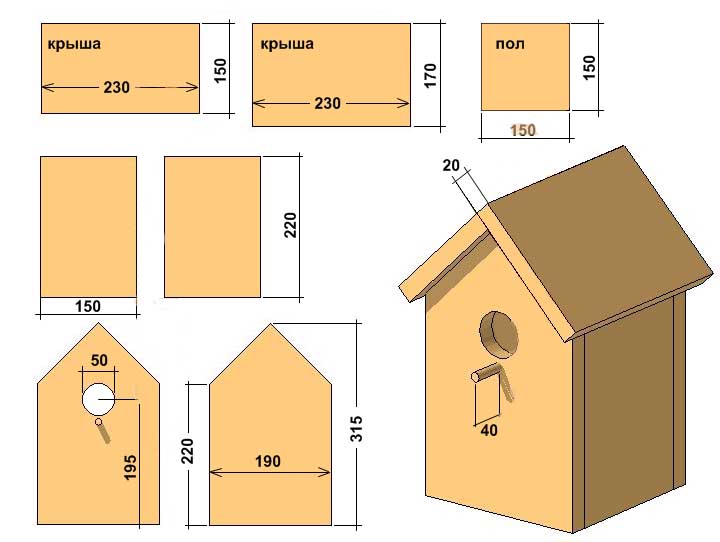 Приложение 2СХЕМА СТРОИТЕЛЬСТВА СИНИЧНИКА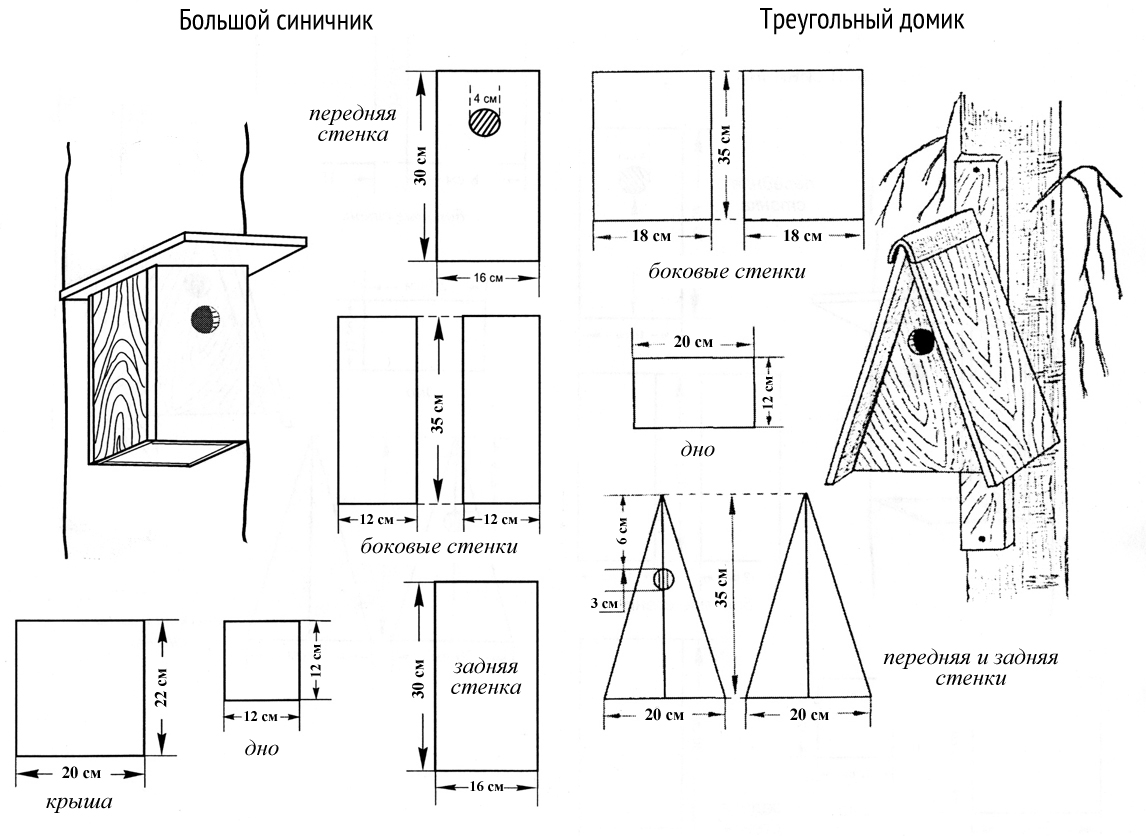 Приложение 3ЗАЯВКАна участие в конкурсе «Птичье новоселье»С условиями Конкурса ознакомлен и согласен. Как автор, не возражаю против использования конкурсного изделия на безвозмездной основе по прямому назначениюВ соответствии со статьей 9 Федерального закона от 27.07.2006 № 152-ФЗ «О персональных данных» (в ред. Федеральных законов от 25.11.2009 № 266-ФЗ, от 27.12.2009 № 363-ФЗ, от 28.06.2010 № 123-ФЗ, от 27.07.2010 № 204-ФЗ) даю письменное согласие на обработку моих вышеперечисленных персональных данных как на бумажных носителях, так и с использованием средств автоматизации, и передачу третьим лицам на период в течение 3 лет.Сведения об авторе:Сведения об авторе:1. Фамилия, имя, отчество(полностью)2. Дата рождения (д. м. г.)3. Домашний адрес (индекс, город/село/н.п., улица, № дома/квартиры)4. Полное юридическое название места учебы/работы7. Телефон мобильный (федеральный код – номер абонента)8. E-mail9. Ссылка на аккаунт в социальной сетиСведения о конкурсной работе:Сведения о конкурсной работе:1. Название конкурсной работы2. ОписаниеПодпись ____________  Дата подачи заявки «____» ____________2018 года.